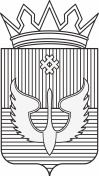 ПОСТАНОВЛЕНИЕАдминистрации Юсьвинского муниципального округаПермского края22.04.2024                                                                                    № 223/2Об установлении публичного сервитута В соответствии со ст. 23, гл. V.7 Земельного кодекса Российской Федерации, Федеральным законом от 25.10.2001 № 137-ФЗ «О введении в действие Земельного кодекса Российской Федерации», Федеральным законом от 06.10.2003 N 131-ФЗ "Об общих принципах организации местного самоуправления в Российской Федерации", Постановлением Правительства РФ от 24.02.2009 № 160 «О порядке установления охранных зон объектов электросетевого хозяйства и особых условий использования земельных участков, расположенных в границах таких зон», на основании ходатайства Публичного акционерного общества "РОССЕТИ УРАЛ" (ИНН 6671163413, ОГРН 1056604000970) (далее - ПАО "РОССЕТИ УРАЛ") администрация Юсьвинского муниципального округа Пермского края постановляет: Установить публичный сервитут с целью эксплуатации линейного объекта ПАО "РОССЕТИ УРАЛ" электросетевой комплекс  размещения объекта электросетевого хозяйства -   ВЛ 0,4 кВ от ТП-608 фидер 3 ПС Габово, сроком на 49 лет, общей площадью 5125 кв. м, в том числе на земли и земельные участки, указанные в приложении 1. Утвердить границы публичного сервитута земельных участков, согласно прилагаемому описанию местоположения границ публичного сервитута.3. Плата за публичный сервитут не устанавливается в соответствии с п. 4 ст. 3.6 Федерального закона от 25.10.2001 года № 137-ФЗ «О введение в действие Земельного кодекса Российской Федерации».4. Отделу земельных ресурсов и градостроительной деятельности администрации Юсьвинского муниципального округа:4.1. направить настоящее постановление в Управление Федеральной службы государственной регистрации, кадастра и картографии по Пермскому краю.	4.2. разместить на официальном сайте Юсьвинского муниципального округа Пермского края.5. Контроль за исполнением постановления возложить на Власова А.В., заместителя главы администрации Юсьвинского муниципального округа Пермского края по   развитию инфраструктуры и благоустройству.Глава муниципального округа-глава администрации Юсьвинскогомуниципального округа Пермского края   		                Н.Г.НикулинПриложение  к постановлению администрации Юсьвинского муниципального округа  от  22.04.2024 № 223/2№ п/пКадастровый номер земельного участка,	адрес или местоположение земельного участка 81:05:0700001 (Пермский край, Юсьвинский район)81:05:0700001:125(край Пермский, р-н Юсьвинский, д. Бажино)81:05:0700001:137(Российская Федерация, Пермский край, м.р-н Юсьвинский, с.п. Юсьвинское, д. Бажино, ул. Луговая, з/у 6/1)81:05:0700001:138(Российская Федерация, край Пермский, м.р-н Юсьвинский, д Бажино, ул Луговая, зу 6/2)81:05:0700001:139(край Пермский, р-н Юсьвинский, д. Бажино, ул. Луговая, дом 8-1)81:05:0700001:140(Пермский край, р-н Юсьвинский, д. Бажино, ул. Луговая, д. 8, кв. 2)81:05:0700001:143(Пермский край, Юсьвинский район, д. Бажино)81:05:0700001:182(край Пермский, р-н Юсьвинский, д. Бажино)81:05:0700001:184(Пермский край, Юсьвинский район, д. Бажино, ул. Центральная, дом 40)81:05:0700001:185(Российская Федерация, Пермский край, м.р-н Юсьвинский, с.п. Юсьвинское, д Бажино, ул Центральная, з/у 42)81:05:0700001:186(Российская Федерация, Пермский край, м.р-н Юсьвинский, д. Бажино, ул. Центральная, з/у 42а)ЕЗП 81:05:0700001:235(обособленный участок 81:05:0700001:212) край Пермский, р-н Юсьвинский, д. Бажино, ЭСК №9ЕЗП 81:05:0700001:235(обособленный участок 81:05:0700001:214) край Пермский, р-н Юсьвинский, д. Бажино, ЭСК №981:05:0700001:236(Пермский край, Юсьвинский район, д. Бажино, автодорога Габово-Купрос)81:05:0700001:293(Пермский край, Юсьвинский район, д. Бажино, ул. Центральная, 43а)81:05:0700001:306(Российская Федерация, Пермский край, м.р-н Юсьвинский, с.п. Юсьвинское, д Бажино, ул Центральная, з/у 42б)81:05:0700001:327(Пермский край, Юсьвинский район, д.Бажино, ул.Центральная, 38а)81:05:0700001:345(Пермский край, Юсьвинский р-н, д. Бажино)81:05:0700001:456(Российская Федерация, Пермский край, м.р-н Юсьвинский, с.п. Юсьвинское, д. Бажино, ул. Центральная, з/у 41)